Вариант № 81. Составить математическую модель задачиЗадача 1. На звероферме могут выращиваться песцы, чернобурые лисы, нутрии и норки. Для их питания используются три вида кормов. В таблице приведены нормы расхода кормов, их ресурс в расчёте на день, а также прибыль от реализации одной шкурки каждого зверя.Построить математическую модель для определения того, сколько и каких зверьков следует выращивать на ферме, чтобы прибыль от реализации шкурок была максимальной.2. Решить с помощью алгоритма Литтла задачу коммивояжера и построить дерево решения.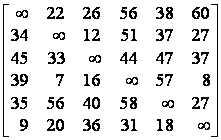 3. Составить начальный план и рассчитать стоимость доставки следующими методами:Вид кормаНормы расхода кормов (кг/день)Нормы расхода кормов (кг/день)Нормы расхода кормов (кг/день)Нормы расхода кормов (кг/день)Ресурс кормов (кг)Вид кормапесецлисанутрияноркаРесурс кормов (кг)112123002242040031132600Прибыль, руб./шкурка612810 1) северо-западного угла2) минимального элемента3) двойного предпочтения4) аппроксимации Фогеля